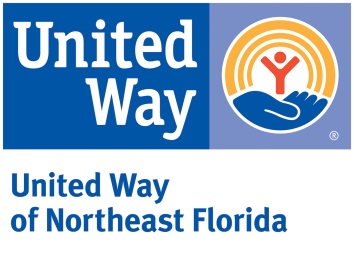 United Way of Northeast Florida Position DescriptionPosition Title:	Volunteer Coordinator – RealSense (30 hours/week)Department:	Community ImpactReports to:		Tax Program Manager – Community ImpactReviewed:		March 2019			FLSA Status:	NonexemptVision and Mission:At United Way of Northeast Florida, we envision a community of opportunity where everyone has hope and can reach their full potential. Our mission is to solve our community’s toughest challenges by connecting people, resources and ideas.Purpose of Position:The function of this position is to support the volunteer activities of the Volunteer Income Tax Assistance (VITA) tax program within the Community Impact department, and to provide a connection to the Volunteer and Community Engagement department. Specifically:Ensure the VITA tax program has the volunteer support and engagement required to meet program needs for the tax seasonProvide leadership to plan, implement and evaluate strategies for volunteer recruitment, training, and retention within the VITA tax programDevelop a year-round stewardship plan to align VITA program volunteers with United Way and community volunteer opportunitiesServe as the liaison for RealSense and Volunteer and Community Engagement teamsKey Responsibilities and Essential Functions:Have an in-depth knowledge of the VITA program and its requirements, including IRS reporting timelines and guidelinesLead the recruitment, placement and retention of VITA program volunteers to ensure all tax sites have adequate volunteer coverageRespond promptly to IRS volunteer requests and provide status updates to IRSAssist in the development of the schedule for all VITA volunteer training classes (classes generally conducted in December and January). Conduct training sessions as necessary and determined by the Tax Program ManagerEnsure all VITA program volunteers are IRS-certified to the appropriate level and aware of IRS Quality Site RequirementsUnderstand IRS certification/record-keeping requirements and proceduresMaintain VITA program volunteer IRS-certification documentation. Ensure volunteer reporting and communication deadlines to IRS are metEnsure Site Coordinators have appropriate IRS-required documentation on all site volunteersMaintain accurate and current records on all VITA volunteers, using Get Connected, including tracking of hours worked and monthly activity reportsManage communications with volunteers and Site Coordinators throughout the recruitment, training and placement processesCoordinate the end-of-season distribution of certificates, thank-you letters, swag, etc. to all RealSense volunteers, within a designated time frameCoordinate IRS awards to long-term volunteers (10 year, 20 year, etc.)Ensure CPE credit paperwork is provided to the IRS for those volunteers requesting itCollect client and volunteer success stories used to highlight program activitiesAssist the Tax Program Manager in planning and executing tax site-related events (such as Tax Blitz Day and May Days)Assist with signature volunteer events, including planning for VITA volunteer recognition such as an awards event, and ensuring all volunteers are invitedEstablish year-round engagement opportunities for VITA volunteersEstablish a schedule of coordinated messaging and touch-points to support VITA volunteer stewardship in partnership with the United Way Marketing departmentProvide insight and connect volunteer opportunities to business partners with corporate social responsibility goals that support financial stability, in partnership with the United Way Resource Development departmentExperience/Position Requirements:Must be proficient in the Microsoft Office (Outlook, Word, Excel PowerPoint)Must possess good work ethic; come to work when scheduled and on timeMust possess good telephone etiquette; professional appearanceMust agree to be flexible with hours - occasional evenings or Saturdays (mostly during training and tax season)High school diploma required. Two-year college degree preferred.2-4 years progressively responsible, related experienceExcellent planning, organizing, verbal/written and PC skillsExperience in the area of volunteer development and trainingExcellent interpersonal, written and oral communication skillsAbility to manage multiple projects simultaneouslyExperience in planning, policy design, and spreadsheet analysisFamiliarity with VITA tax site processes and softwareStrong detail orientationProfessional Core Competencies Required:Mission Focused: Creates real social change that leads to better lives and healthier communities. This drives performance and professional motivations.Relationship Oriented: Places people before process and is astute in cultivating and managing relationships toward a common goal.Collaborator (Includes teamwork and communication): Understands the roles and contributions of all sectors of the community and can mobilize resources (financial & human) through meaningful engagement. Strong supporter of a team environment.Results Driven: Dedicates efforts to shared and measurable goals for the common good; creating, resourcing, scaling and leveraging strategies and innovations for broad investment and impact.Brand Steward: Understands role in growing and protecting the reputation and results of the greater network.General Physical Requirements for Essential Functions of the Job:The physical demands described here are representative of those that must be met by an employee to successfully perform the essential functions of this job. Reasonable accommodations may be made to enable individuals with disabilities to perform the essential functions. While performing the duties of this job the employee is regularly required to sit, talk, and/or hear. Continual use of the hands with wrist and finger movement using a keyboard is required. Specific vision abilities required by this job include long hours viewing a computer monitor screen. The employee may occasionally travel using personal vehicle and/or work outside normal office environment.This description is not designed to contain a comprehensive inventory of all responsibilities and qualifications required of all team members assigned to this position. It is intended only to describe the key elements relative to each section. Also, duties and/or requirements of this position may be modified, added or deleted at any time. This supersedes all descriptions previously written for the same position. Unique equivalent skills and experience may possibly substitute for required position requirements.United Way of Northeast Florida is an Equal Opportunity Employer and a Drug Free Work Environment.